	EOS Fellow Nomination Form for years 2017 and 2018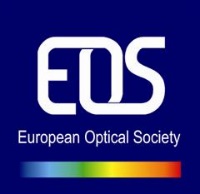 Any member of the Society may nominate up to three other members for the distinction of EOS Fellow. In addition to the completed nomination form, two letters of support and a short (up to 5 page) biography/CV of the nominee must be received by the EOS by the closing date. See below for further guidance.Nominee's Name and Position: 	Address: 	                                                                                                           E-mail:	Telephone: 	Contributions of nominee:Research (typically one page)Service to the EOS (up to one page)Service to the Optics Community (up to one page)Any other information that you feel supports this nominationProposed citation (not more than 15 words):Letters of SupportPlease provide the names of two people (at least one of whom must be an EOS member) who have agreed to submit letter of support by the closing date):Name 1: 	Institution:	Email address:	Telephone number:	Name 2:  	Institution:	Email address: 	Telephone number:	Information about NominatorNominator's Name and Title: 	Address:	Email: 	Telephone: 	CRITERIA FOR NOMINATIONSPlease note, all 3 criteria mentioned below should be met by the nominee to be promoted to fellow:Have made outstanding academic or industrial research contributions to optics and photonics, through published papers, books, conference presentations, patents or other published material.Have served the optics and photonics community by teaching or training, or by industrial leadership, or by service as an Editor, conference organizer or other professional service.Have made a special contribution to the European Optical Society itself or to at least one of its affiliated societies or branches.
EOS welcomes nominations of persons with an industrial background who meet the criteria.Chair of the EOS Fellowship Committee,Professor Paul Urbach, Delft University of Technology Fellow nominations should be mailed, or (preferably) emailed (.pdf or .zip- files) by the closing date together with all supporting material. 
Alternatively, supporting letters may be sent separately, but the deadline is the same.
Closing date for 2017&2018 Fellow Nomination: Wednesday, August 1, 2018, 23:59 hrs GMT.Please send nominations to:Email: info@myeos.orgAddress: European Optical Society Länsikatu 15, FI-80110 Joensuu, Finland 